 아랍에미리트 대학교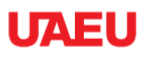 United Arab Emirates University설립년도1976년학생 수13,000 여명학교 위치아랍에미리트 알아인주요 학과-Humanities and Social Sciences-Science-Education-Business and Economics-Food and Agriculture-Law-Engineering-Information Technology-Medicine and Health Sciences캠퍼스남학생과 여학생 따로 분리하여 캠퍼스 운영학사 일정가을학기: 8월-12월봄학기: 1월-5월지원 마감일(2019학년도 기준)가을학기: 3월 중봄학기: 10월 중교내 시설기숙사, 도서관, 체육시설, 레스토랑, 아울렛거주 가능 시설교내 기숙사홈페이지http://www.uaeu.ac.ae/en/지원방법지원서류 작성 후 메일송부 및 우편발송-제출서류: 지원서, 자기소개서, 영문성적증명서, 영어 공인 성적표, 여권사본, 여권사진 4장, 고등학교 졸업증명서현지에서 보험가입 필수수업 진행 언어(요구 언어 조건)아랍어, 영어* 공인성적 제출 필수(토플 PBT 500, CBT 173, IBT 61, 아이엘츠 5.0, 토익 600 이상)현지 대학 문의처Ms. Amna Al Kashadi Admission & Registration Deanship Admissions Department United Arab Emirates University P.O. Box 15551, Al Ain, UAE Tel: +971(0)37136774 Email: SEProgram@uaeu.ac.ae